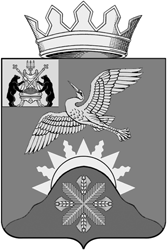 Российская ФедерацияНовгородская областьАдминистрация  Батецкого муниципального  районаПОСТАНОВЛЕНИЕот 17.04.2017   № 242п. БатецкийВ соответствии с Федеральным законом от 5 апреля 2013 года  № 44-ФЗ                 «О контрактной системе в сфере закупок товаров, работ, услуг для обеспечения государственных и муниципальных нужд»; постановлениями Правительства Российской Федерации: от 5 июня 2015 года  № 554 «О требованиях к формированию, утверждению и ведению плана-графика закупок товаров, работ, услуг для обеспечения нужд субъекта Российской Федерации и муниципальных нужд, а также требования к форме плана-графика закупок товаров, работ, услуг», от 05 июня 2015года  №555 «Об установлении порядка обоснования закупок товаров, работ и услуг для обеспечения государственных и муниципальных нужд и форм такого обоснования» и от 29 октября 2015 года  № 1168 «Об утверждении правил размещения в единой информационной системе в сфере закупок планов закупок товаров, работ, услуг для обеспечения государственных и муниципальных нужд, планов-графиков закупок товаров, работ, услуг для обеспечения государственных и муниципальных нужд»; постановлением Администрации Батецкого муниципального района от                        25 декабря 2015года № 935 «Об утверждении Порядка формирования, утверждения и ведения плана-графика закупок товаров, работ, услуг для обеспечения муниципальных нужд Батецкого муниципального района» и решением Совета депутатов Батецкого сельского поселения от 28.03.2017                      № 108-СД «О внесении изменений в решение Совета депутатов Батецкого сельского поселения от 28.12.2016 №101-СД «О бюджете Батецкого сельского поселения на 2017 год и плановый период 2018 и 2019 годов», Администрация Батецкого муниципального района ПОСТАНОВЛЯЕТ:1. Внести изменения в План-график закупок товаров, работ, услуг для обеспечения нужд субъекта Российской Федерации и муниципальных нужд на 2017 год, утвержденный постановлением Администрации Батецкого муниципального района от 20.01.2017 № 16 «Об утверждении плана-графика закупок на 2017 год», изложив его в новой прилагаемой редакции, для нужд Батецкого сельского поселения (ОКТМО 49603402). 2.Опубликовать постановление в муниципальной газете «Батецкий вестник» и разместить  на официальном сайте Администрации Батецкого муниципального района в информационно-телекоммуникационной сети «Интернет».3. Разместить План - график закупок товаров, работ, услуг для обеспечения нужд субъекта Российской Федерации и муниципальных нужд на 2017 финансовый год  в единой информационной системе в сфере закупок в информационно-телекоммуникационной сети «Интернет»: http//zakupki.gov.ru. Глава района                                                          В.Н.Ивановрв№56пУтвержден постановлением Администрации Батецкого муниципального района от 20.01.2017 №16в новой редакции (от 17.04.2017 №242)Продолжение таблицы – ПЛАН-ГРАФИК закупок товаров, работ, услуг для обеспечения нужд субъекта Российской Федерации и муниципальных   нужд на 2017 финансовый годПЛАН-ГРАФИК 
закупок товаров, работ, услуг для обеспечения нужд субъекта Российской Федерации и муниципальных нужд 
на 2017 финансовый годПЛАН-ГРАФИК 
закупок товаров, работ, услуг для обеспечения нужд субъекта Российской Федерации и муниципальных нужд 
на 2017 финансовый годПЛАН-ГРАФИК 
закупок товаров, работ, услуг для обеспечения нужд субъекта Российской Федерации и муниципальных нужд 
на 2017 финансовый годПЛАН-ГРАФИК 
закупок товаров, работ, услуг для обеспечения нужд субъекта Российской Федерации и муниципальных нужд 
на 2017 финансовый годПЛАН-ГРАФИК 
закупок товаров, работ, услуг для обеспечения нужд субъекта Российской Федерации и муниципальных нужд 
на 2017 финансовый годПЛАН-ГРАФИК 
закупок товаров, работ, услуг для обеспечения нужд субъекта Российской Федерации и муниципальных нужд 
на 2017 финансовый годКоды Наименование государственного заказчика, федерального государственного бюджетного учреждения, федерального государственного автономного учреждения или государственного унитарного предприятия по ОКПО 02290338Наименование государственного заказчика, федерального государственного бюджетного учреждения, федерального государственного автономного учреждения или государственного унитарного предприятия ИНН 5301001141Наименование государственного заказчика, федерального государственного бюджетного учреждения, федерального государственного автономного учреждения или государственного унитарного предприятия КПП 530101001АДМИНИСТРАЦИЯ БАТЕЦКОГО МУНИЦИПАЛЬНОГО РАЙОНАКПП 530101001Организационно-правовая форма по ОКОПФ 75404Муниципальное казенное учреждение75404Наименование публично-правового образования по ОКТМО 49603402Батецкий муниципальный район49603402Место нахождения (адрес), телефон, адрес электронной почты 49603402Российская Федерация, 175000, Новгородская обл, Батецкий п, УЛ СОВЕТСКАЯ, 39А, 7-81661-22401, admin@batetsky.ru49603402Наименование бюджетного, автономного учреждения или государственного (муниципального) унитарного предприятия, осуществляющих закупки в рамках переданных полномочий государственного (муниципального) заказчика АДМИНИСТРАЦИЯ БАТЕЦКОГО МУНИЦИПАЛЬНОГО РАЙОНАМесто нахождения (адрес), телефон, адрес электронной почты по ОКТМО 49603402Российская Федерация, 175000, Новгородская обл, Батецкий п, УЛ СОВЕТСКАЯ, 39А, 7-81661-22401, admiv@batetsky.ru49603402Вид документа (базовый (0)) изменения 4 Совокупный годовой объем закупок (справочно) тыс. руб. 6036.34830№ п/п Идентификационный код закупки Объект закупки Объект закупки Начальная (максимальная) цена контракта, цена контракта, заключаемого с единственным поставщиком (подрядчиком, исполнителем) (тыс. рублей)Начальная (максимальная) цена контракта, цена контракта, заключаемого с единственным поставщиком (подрядчиком, исполнителем) (тыс. рублей)Размер аванса (процентов) Планируемые платежи (тыс. рублей) Планируемые платежи (тыс. рублей) Планируемые платежи (тыс. рублей) Планируемые платежи (тыс. рублей) Планируемые платежи (тыс. рублей) Единица измерения Единица измерения Единица измерения Количество (объем) закупаемых товаров, работ, услуг Количество (объем) закупаемых товаров, работ, услуг Количество (объем) закупаемых товаров, работ, услуг Количество (объем) закупаемых товаров, работ, услуг Количество (объем) закупаемых товаров, работ, услуг № п/п Идентификационный код закупки наименование описание Начальная (максимальная) цена контракта, цена контракта, заключаемого с единственным поставщиком (подрядчиком, исполнителем) (тыс. рублей)Начальная (максимальная) цена контракта, цена контракта, заключаемого с единственным поставщиком (подрядчиком, исполнителем) (тыс. рублей)Размер аванса (процентов) на текущий финансовый год на текущий финансовый год на плановый период на плановый период на последующие годы код по ОКЕИ код по ОКЕИ наименование всего в том числе в том числе в том числе в том числе № п/п Идентификационный код закупки наименование описание Начальная (максимальная) цена контракта, цена контракта, заключаемого с единственным поставщиком (подрядчиком, исполнителем) (тыс. рублей)Начальная (максимальная) цена контракта, цена контракта, заключаемого с единственным поставщиком (подрядчиком, исполнителем) (тыс. рублей)Размер аванса (процентов) на текущий финансовый год на текущий финансовый год на 1-ый год на 2-ой год на последующие годы код по ОКЕИ код по ОКЕИ наименование всего на текущий год на плановый период на плановый период последующие годы № п/п Идентификационный код закупки наименование описание Начальная (максимальная) цена контракта, цена контракта, заключаемого с единственным поставщиком (подрядчиком, исполнителем) (тыс. рублей)Начальная (максимальная) цена контракта, цена контракта, заключаемого с единственным поставщиком (подрядчиком, исполнителем) (тыс. рублей)Размер аванса (процентов) на текущий финансовый год на текущий финансовый год на 1-ый год на 2-ой год на последующие годы код по ОКЕИ код по ОКЕИ наименование всего на текущий год на 1-ый год на 2-ой год последующие годы 123455677891011111213141516171.173530100114153010100100010026110244Оказание услуг междугородной и международной электрической связи для нужд Администрации муниципального районаОказание услуг междугородной и международной электрической связи Услуга должна быть оказана в соответствии с Правилами оказания услуг местной, внутризоновой, междугородной и международной телефонной связи, утвержденными постановлением Правительства РФ от 18.05.2005 №310; соответствие Правилам оказание телефонной связи (утв. постановлением Правительства РФ от 09.12.2014 №1342)0.000000.000000.00.000000.000000.000000.000000.00000876876Условная единица110002.173530100114153010100100020016110244Оказание услуг электрической связи для нужд Администрации муниципального районаОказание услуг электрической связи Услуга должна быть оказана в соответствии с Правилами оказания услуг местной, внутризоновой, междугородной и международной телефонной связи, утвержденными постановлением Правительства РФ от 18.05.2005 №310; соответствие Правилам оказание телефонной связи (утв. постановлением Правительства РФ от 09.12.2014 №1342)0.000000.000000.00.000000.000000.000000.000000.00000876876Условная единица110003.173530100114153010100100030033530244Оказание услуг по поставке тепловой энергии для нужд Администрации муниципального районаОказание услуг по поставке тепловой энергии Поставка тепловой энергии соответствует требованиям Федерального Закона от 27.07.2010 №190-ФЗ "О теплоснабжении"0.000000.000000.00.000000.000000.000000.000000.00000876876Условная единица110004.173530100114153010100100040048411244Оказание информационных услуг по предоставлению статистической информацииОказание информационных услуг по предоставлению статистической информации Оказываемая услуга должна соответствовать действующей нормативно-технической документации, санитарным и иным требованиям, установленным действующим законодательством Российской Федерации0.000000.000000.00.000000.000000.000000.000000.00000876876Условная единица110005.173530100114153010100100050056810412Приобретение в муниципальную собственность жилого помещения для детей-сирот и детей, оставшихся без попечения родителей, а также лиц из числа детей-сирот и детей, оставшихся без попечения родителей на территории п. Батецкий Новгородской областиПриобретение в муниципальную собственность жилого помещения для детей-сирот и детей, оставшихся без попечения родителей, а также лиц из числа детей-сирот и детей, оставшихся без попечения родителей на территории п. Батецкий Новгородской области Общая площадь жилого помещения не менее 28 кв. м. со всеми элементами благоустройства0.000000.000000.00.000000.000000.000000.000000.00000796796Штука110006.173530100114153010100100060064211244Выполнение работ по ремонту участка автомобильной дороги Обколи - Хочуни для нужд Батецкого муниципального районаВыполнение работ по ремонту участка автомобильной дороги Обколи - Хочуни для нужд Батецкого муниципального района Ремонт дороги должен быть выполнен в соответствии с законодательст-вом РФ0.000000.000000.00.000000.000000.000000.000000.00000876876Условная единица110007.173530100114153010100100070133511244Оказание услуг по поставке электрической энергии для нужд Батецкого сельского поселенияОказание услуг по поставке электрической энергии для нужд Батецкого сельского поселения Услуга по поставке электроэнергии должна соответствовать требованиям постановления Правительства РФ от 04.05.2012 №4422166.100002166.100000.02166.100002166.100000.000000.000000.00000876876Условная единица110008.173530100114153010100100080094211244Выполнение работ по ремонту асфальтобетонного покрытия участка протяженностью 224 м.п. по ул. Первомайская в п. Батецкий Батецкого района Новгородской областиВыполнение работ по ремонту асфальтобетонного покрытия участка, протяженностью 224 п. м по ул. Первомайская в п. Батецкий Батецкого района Новгородской области Работа должна быть выполнена в соответствии с действующим законодательст-вом РФ708.98530708.985300.0708.98530708.985300.000000.000000.00000876876Условная единица110009.173530100114153010100100090084211244Выполнение комплекса работ по содержанию автодорог, находящихся в муниципальной собственности Батецкого сельского поселения протяженностью 52308,9 м на II полугодие 2017 годаВыполнение комплекса работ по содержанию автомобильных дорог, находящихся в муниципальной собственности Батецкого сельского поселения, протяженностью 52308,9 м на II полугодие 2017 года Состояние дорог должно соответствовать требованиям законодательства РФ0.000000.000000.000000.000000.000000.000000.00000876876Условная единица1100010.173530100114153010100100100074211244Выполнение работ по ямочному ремонту автомобильных дорог общего пользования, находящихся в поселке Батецкий Новгородской областиВыполнение работ по ямочному ремонту автомобильных дорог общего пользования, находящихся в поселке Батецкий Новгородской области Работа должна быть выполнена в соответствии с техническим заданием500.00000500.00000500.00000500.000000.000000.000000.00000876876Условная единица1100011.173530100114153010100100110147112244Выполнение работ по изготовлению и выдаче технических планов на сооружения (дороги) и кадастровых паспортов и земельных участком для Батецкого сельского поселенияВыполнение работ по изготовлению и выдаче технических планов на сооружения (дороги) и кадастровых паспортов и земельных участком для Батецкого сельского поселения Работа должна быть выполнена в соответствии с требованиями законодательства РФ0.000000.000000.000000.000000.000000.000000.00000876876Условная единица1100012.173530100114153010100100120114211244Выполнения работ по устройству недостающего ограничивающего пешеходного ограждения на участке дороги по ул. Первомайская п. Батецкий Новгородской областиВыполнение работ по устройству недостающего ограничивающего пешеходного ограждения на участке дороги по ул. Первомайская п. Батецкий Новгородской области В соответствии с техническим заданием177.97000177.97000177.97000177.970000.000000.000000.00000876876Условная единица1100013.173530100114153010100100130121712244Поставка бумаги для офисной техникиПоставка бумаги для офисной техники Бумага листовая формат А4 (210 X 297), плотность не менее 80 г/кв. м., белизна бумаги по CIE не менее 96%0.000000.000000.000000.000000.000000.000000.00000876876Условная единица1100014.173530100114153010100100140102529244Поставка мусорных контейнеров для бытовых отходов (металлические) для нужд Батецкого сельского поселения, объемом ) 0.750 куб.мПоставка контейнеров для бытовых отходов (металлические), объемом 0,75 куб. м в соответствии с техническим заданием0.000000.000000.000000.000000.000000.000000.00000876876Условная единица1100015.Товары, работы или услуги на сумму, не превышающую 100 тыс. рублей (в случае заключения контракта в соответствии с пунктом 4 части 1 статьи 93 Федерального закона).Товары, работы или услуги на сумму, не превышающую 100 тыс. рублей (в случае заключения контракта в соответствии с пунктом 4 части 1 статьи 93 Федерального закона).2483.293002483.29300X2483.293002483.29300XXXXXXXXXXX173530100114153010100100150160000245XX0.000000.00000X0.000000.00000XXXXXXXXXXX173530100114153010100100160150000244XX2483.293002483.29300X2483.293002483.29300XXXXXXXXXXXИтого предусмотрено на осуществление закупок - всего Итого предусмотрено на осуществление закупок - всего Итого предусмотрено на осуществление закупок - всего Итого предусмотрено на осуществление закупок - всего 6036.348306036.34830X6036.348306036.348300.000000.000000.00000XXXXXXXXв том числе: закупок путем проведения запроса котировок в том числе: закупок путем проведения запроса котировок в том числе: закупок путем проведения запроса котировок в том числе: закупок путем проведения запроса котировок X0.000000.000000.000000.000000.00000XXXXXXXXзакупок, которые планируется осуществить у субъектов малого предпринимательства и социально ориентированных некоммерческих организаций закупок, которые планируется осуществить у субъектов малого предпринимательства и социально ориентированных некоммерческих организаций закупок, которые планируется осуществить у субъектов малого предпринимательства и социально ориентированных некоммерческих организаций закупок, которые планируется осуществить у субъектов малого предпринимательства и социально ориентированных некоммерческих организаций 708.98530708.98530X708.98530708.985300.000000.000000.00000XXXXXXXX
Иванов Владимир Николаевич, Глава района
Иванов Владимир Николаевич, Глава района
Иванов Владимир Николаевич, Глава района
Иванов Владимир Николаевич, Глава района
Иванов Владимир Николаевич, Глава района17.04.201717.04.201717.04.201717.04.201717.04.201717.04.201717.04.2017(ф.и.о., должность руководителя (уполномоченного должностного лица) заказчика) (ф.и.о., должность руководителя (уполномоченного должностного лица) заказчика) (ф.и.о., должность руководителя (уполномоченного должностного лица) заказчика) (ф.и.о., должность руководителя (уполномоченного должностного лица) заказчика) (ф.и.о., должность руководителя (уполномоченного должностного лица) заказчика) (подпись) (подпись) (подпись) (подпись) (дата утверждения) (дата утверждения) (дата утверждения) (дата утверждения) (дата утверждения) (дата утверждения) (дата утверждения) Самосват Жанна ИосифовнаСамосват Жанна ИосифовнаСамосват Жанна ИосифовнаСамосват Жанна ИосифовнаСамосват Жанна ИосифовнаМ.П. М.П. М.П. М.П. М.П. М.П. М.П. (ф.и.о. ответственного исполнителя) (ф.и.о. ответственного исполнителя) (ф.и.о. ответственного исполнителя) (ф.и.о. ответственного исполнителя) (ф.и.о. ответственного исполнителя) (подпись) (подпись) (подпись) (подпись) Nп/пПериодичность или количество этапов поставки товаров, выполнения работ, оказания услугРазмер обеспеченияРазмер обеспеченияПланируемый срок начала осуществления закупки (месяц, год)Планируемый срок окончания исполнения контракта (месяц, год)Способ определения поставщика (подрядчика, исполнителя)Преимущества, предоставляемые участникам закупки в соответствии со статьями 28 и 29 Федерального закона "О контрактной системе в сфере закупок товаров, работ, услуг для обеспечения государственных и муниципальных нужд"Осуществление закупки у субъектов малого предпринимательства и социально ориентированных некоммерческих организацийПрименение национального режима при осуществлении закупкиДополнительные требования к участникам закупки отдельных видов товаров, работ, услугСведения о проведении обязательного общественного обсуждения закупкиИнформация о банковском сопровождении контрактовОбоснование внесения измененийУполномоченный орган (учреждение)Организатор совместного конкурса или аукционаNп/пПериодичность или количество этапов поставки товаров, выполнения работ, оказания услугзаявкиисполнения контрактаПланируемый срок начала осуществления закупки (месяц, год)Планируемый срок окончания исполнения контракта (месяц, год)Способ определения поставщика (подрядчика, исполнителя)Преимущества, предоставляемые участникам закупки в соответствии со статьями 28 и 29 Федерального закона "О контрактной системе в сфере закупок товаров, работ, услуг для обеспечения государственных и муниципальных нужд"Осуществление закупки у субъектов малого предпринимательства и социально ориентированных некоммерческих организацийПрименение национального режима при осуществлении закупкиДополнительные требования к участникам закупки отдельных видов товаров, работ, услугСведения о проведении обязательного общественного обсуждения закупкиИнформация о банковском сопровождении контрактовОбоснование внесения измененийУполномоченный орган (учреждение)Организатор совместного конкурса или аукциона1819202122232425262728293031321.Ежедневно01.201712.2017Закупка у единственного поставщика (подрядчика, исполнителя)нетнет2.Ежедневно01.201712.2017Закупка у единственного поставщика (подрядчика, исполнителя)нетнет3.Ежедневно01.201712.2017Закупка у единственного поставщика (подрядчика, исполнителя)нетнет4.Ежемесячно01.201712.2017Закупка у единственного поставщика (подрядчика, исполнителя)нетнет5.Один раз в год06.201709.2017Электронный аукционнетнет6.Один раз в год06.201709.2017Электронный аукционнетнет7.Ежедневно01.201712.2017Закупка у единственного поставщика (подрядчика, исполнителя)нетнет8.Один раз в год7.0898535.4492705.201707.2017Электронный аукционнетда9.Ежемесячно05.201712.2017Закупка у единственного поставщика (подрядчика, исполнителя)нетнетИзменение планируе-мой даты начала осущест-вления закупки, сроков и (или) периодич-ности приобретения товаров, выполне-ния работ, оказания услуг, способа определе-ния постав-щика (подряд-чика, исполнителя), этапов оплаты и (или) размера аванса и срока исполне-ния контракта
Изменение закупки10.Один раз в год5.0000025.0000004.201706.2017Электронный аукционнетнет11.Один раз в год07.201711.2017Закупка у единственного поставщика (подрядчика, исполнителя)нетнетИзменение планируе-мой даты начала осущест-вления закупки, сроков и (или) периодич-ности приобретения товаров, выполне-ния работ, оказания услуг, способа определе-ния постав-щика (подряд-чика, исполнителя), этапов оплаты и (или) размера аванса и срока исполне-ния контракта
Изменение закупки12.Один раз в год1.779708.8985004.201708.2017Электронный аукционнетнет13.Один раз в год03.201706.2017Электронный аукционнетнет14.Один раз в год05.201706.2017Закупка у единственного поставщика (подрядчика, исполнителя)нетнетИзменение планируе-мой даты начала осущест-вления закупки, сроков и (или) периодич-ности приобретения товаров, выполне-ния работ, оказания услуг, способа определе-ния постав-щика (подряд-чика, исполнителя), этапов оплаты и (или) размера аванса и срока исполне-ния контракта
Изменение закупки15.XXXXXXXXXXXXXXXXXXXXXXXXXXXXXXXXXXXXXXXXXXXXXИтого предусмотрено на осуществление закупок - всегоИтого предусмотрено на осуществление закупок - всегоИтого предусмотрено на осуществление закупок - всегоИтого предусмотрено на осуществление закупок - всегоXXXXXXXXXXXXв том числе: закупок путем проведения запроса котировокв том числе: закупок путем проведения запроса котировокв том числе: закупок путем проведения запроса котировокв том числе: закупок путем проведения запроса котировокXXXXXXXXXXXXзакупок, которые планируется осуществить у субъектов малого предпринимательства и социально ориентированных некоммерческих организацийзакупок, которые планируется осуществить у субъектов малого предпринимательства и социально ориентированных некоммерческих организацийзакупок, которые планируется осуществить у субъектов малого предпринимательства и социально ориентированных некоммерческих организацийзакупок, которые планируется осуществить у субъектов малого предпринимательства и социально ориентированных некоммерческих организацийXXXXXXXXXXXXФОРМА 
обоснования закупок товаров, работ и услуг для обеспечения государственных и муниципальных нужд 
при формировании и утверждении плана-графика закупокФОРМА 
обоснования закупок товаров, работ и услуг для обеспечения государственных и муниципальных нужд 
при формировании и утверждении плана-графика закупокФОРМА 
обоснования закупок товаров, работ и услуг для обеспечения государственных и муниципальных нужд 
при формировании и утверждении плана-графика закупокФОРМА 
обоснования закупок товаров, работ и услуг для обеспечения государственных и муниципальных нужд 
при формировании и утверждении плана-графика закупокФОРМА 
обоснования закупок товаров, работ и услуг для обеспечения государственных и муниципальных нужд 
при формировании и утверждении плана-графика закупокФОРМА 
обоснования закупок товаров, работ и услуг для обеспечения государственных и муниципальных нужд 
при формировании и утверждении плана-графика закупокФОРМА 
обоснования закупок товаров, работ и услуг для обеспечения государственных и муниципальных нужд 
при формировании и утверждении плана-графика закупокФОРМА 
обоснования закупок товаров, работ и услуг для обеспечения государственных и муниципальных нужд 
при формировании и утверждении плана-графика закупокФОРМА 
обоснования закупок товаров, работ и услуг для обеспечения государственных и муниципальных нужд 
при формировании и утверждении плана-графика закупокФОРМА 
обоснования закупок товаров, работ и услуг для обеспечения государственных и муниципальных нужд 
при формировании и утверждении плана-графика закупокФОРМА 
обоснования закупок товаров, работ и услуг для обеспечения государственных и муниципальных нужд 
при формировании и утверждении плана-графика закупокФОРМА 
обоснования закупок товаров, работ и услуг для обеспечения государственных и муниципальных нужд 
при формировании и утверждении плана-графика закупокФОРМА 
обоснования закупок товаров, работ и услуг для обеспечения государственных и муниципальных нужд 
при формировании и утверждении плана-графика закупокФОРМА 
обоснования закупок товаров, работ и услуг для обеспечения государственных и муниципальных нужд 
при формировании и утверждении плана-графика закупокФОРМА 
обоснования закупок товаров, работ и услуг для обеспечения государственных и муниципальных нужд 
при формировании и утверждении плана-графика закупокВид документа (базовый (0)) Вид документа (базовый (0)) Вид документа (базовый (0)) Вид документа (базовый (0)) Вид документа (базовый (0)) изменения изменения изменения изменения 4 4 Совокупный годовой объем закупок (справочно)6036.34830. рублей Совокупный годовой объем закупок (справочно)6036.34830. рублей Совокупный годовой объем закупок (справочно)6036.34830. рублей Совокупный годовой объем закупок (справочно)6036.34830. рублей Совокупный годовой объем закупок (справочно)6036.34830. рублей № п/п Идентификационный код закупки Наименование объекта закупки Начальная (максимальная) цена контракта, контракта заключаемого с единственным поставщиком (подрядчиком, исполнителем) Наименование метода определения и обоснования начальной (максимальной) цены контракта, цены контракта, заключаемого с единственным поставщиком (подрядчиком, исполнителем) Обоснование невоз-можности приме-нения для опреде-ления и обос-нования начальной (максимальной) цены контракта, цены контракта, заключаемого с единственным поставщиком (подрядчиком, исполнителем), методов, указанных в части 1 статьи 22 Федерального закона "О контракт-ной системе в сфере закупок товаров, работ, услуг для обеспечения госу-дарственных и муниципальных нужд" (далее - Федеральный зак-он), а также обоснование метода определения и обоснования на-чальной (макси-мальной) цены контракта, цены контракта, заклю-чаемого с единст-венным постав-щиком (подряд-чиком, исполнит-елем), не преду-смотренного частью 1 статьи 22 Федерального закона Обоснование невоз-можности приме-нения для опреде-ления и обос-нования начальной (максимальной) цены контракта, цены контракта, заключаемого с единственным поставщиком (подрядчиком, исполнителем), методов, указанных в части 1 статьи 22 Федерального закона "О контракт-ной системе в сфере закупок товаров, работ, услуг для обеспечения госу-дарственных и муниципальных нужд" (далее - Федеральный зак-он), а также обоснование метода определения и обоснования на-чальной (макси-мальной) цены контракта, цены контракта, заклю-чаемого с единст-венным постав-щиком (подряд-чиком, исполнит-елем), не преду-смотренного частью 1 статьи 22 Федерального закона Обоснование невоз-можности приме-нения для опреде-ления и обос-нования начальной (максимальной) цены контракта, цены контракта, заключаемого с единственным поставщиком (подрядчиком, исполнителем), методов, указанных в части 1 статьи 22 Федерального закона "О контракт-ной системе в сфере закупок товаров, работ, услуг для обеспечения госу-дарственных и муниципальных нужд" (далее - Федеральный зак-он), а также обоснование метода определения и обоснования на-чальной (макси-мальной) цены контракта, цены контракта, заклю-чаемого с единст-венным постав-щиком (подряд-чиком, исполнит-елем), не преду-смотренного частью 1 статьи 22 Федерального закона Обоснование начальной (максимальной) цены контракта, цены контракта, заключаемого с единственным поставщиком (подрядчиком, исполнителем) в порядке, установленном статьей 22 Федерального закона Способ определения поставщика (подрядчика, исполните-ля) Способ определения поставщика (подрядчика, исполните-ля) Обоснование выбранного способа определения поставщика (подрядчика, исполнителя) Обоснование выбранного способа определения поставщика (подрядчика, исполнителя) Обоснование выбранного способа определения поставщика (подрядчика, исполнителя) Обосно-вание дополни-тельных требова-ний к участни-кам закупки (при наличии таких требова-ний) 12345666788999101.173530100114153010100100010026110244Оказание услуг междугородной и международной электрической связи для нужд Администрации муниципального района0.00000Тарифный методПриказ макрорегионального филиала "Северо-Западного ПАО "Ростелеком" от 21.12.2016 № 02/01/1299-16Закупка у единственного поставщика (подрядчика, исполните-ля)Закупка у единственного поставщика (подрядчика, исполните-ля)В соответствии с п.1 ч. 1 ст. 93 ФЗ№ 44В соответствии с п.1 ч. 1 ст. 93 ФЗ№ 44В соответствии с п.1 ч. 1 ст. 93 ФЗ№ 442.173530100114153010100100020016110244Оказание услуг электрической связи для нужд Администрации муниципального района0.00000Тарифный методПриказ макрорегионального филиала "Северо-Западного ПАО "Ростелеком" от 21.12.2016 года № 02/01/1299-16Закупка у единственного поставщика (подрядчика, исполнителя)Закупка у единственного поставщика (подрядчика, исполнителя)На основании п. 1 ч.1 ст. 93 ФЗ №44На основании п. 1 ч.1 ст. 93 ФЗ №44На основании п. 1 ч.1 ст. 93 ФЗ №443.173530100114153010100100030033530244Оказание услуг по поставке тепловой энергии для нужд Администрации муниципального района0.00000Тарифный методПостановление комитета по ценовой и тарифной политики области от 10.12.2015 №50/5 "О долгосрочных параметрах регулирования , тарифах на тепловую энергию (мощность) общества с ограниченной ответственностью "Тепловая компания Новгородская" на 2016-2018 годы"Закупка у единственного поставщика (подрядчика, исполните-ля)Закупка у единственного поставщика (подрядчика, исполните-ля)В соответствии с п. 8 ч. 1 ст. 93 ФЗ №44В соответствии с п. 8 ч. 1 ст. 93 ФЗ №44В соответствии с п. 8 ч. 1 ст. 93 ФЗ №444.173530100114153010100100040048411244Оказание информационных услуг по предоставлению статистической информации0.00000Тарифный методРасчет произведен в соответствии с Порядком расчета стоимости предоставления статистической информации на основе договоров об оказании информационных услуг, утвержденного Приказом Росстата от 29.12.2014 г. № 29Закупка у единственного поставщика (подрядчика, исполните-ля)Закупка у единственного поставщика (подрядчика, исполните-ля)В соответствии с п.6 ч. 1 ст. 93 ФЗ №44В соответствии с п.6 ч. 1 ст. 93 ФЗ №44В соответствии с п.6 ч. 1 ст. 93 ФЗ №445.173530100114153010100100050056810412Приобретение в муниципальную собственность жилого помещения для детей-сирот и детей, оставшихся без попечения родителей, а также лиц из числа детей-сирот и детей, оставшихся без попечения родителей на территории п. Батецкий Новгородской области0.00000Нормативный методОбластной закон №431-ОЗ от 24.12.2013 года и приказ министерства строительства и жилищно-коммунального хозяйства РФ от 16.06.2016 № 419/прЭлектрон-ный аукционЭлектрон-ный аукционВ соответствии с постановлением Правительства Российской Федерации от 21 марта 2016 года № 471-р "Перечень товаров, работ, услуг, в случае осуществления закупок которых заказчик обязан проводить аукцион в электронной форме (электронный аукцион)"В соответствии с постановлением Правительства Российской Федерации от 21 марта 2016 года № 471-р "Перечень товаров, работ, услуг, в случае осуществления закупок которых заказчик обязан проводить аукцион в электронной форме (электронный аукцион)"В соответствии с постановлением Правительства Российской Федерации от 21 марта 2016 года № 471-р "Перечень товаров, работ, услуг, в случае осуществления закупок которых заказчик обязан проводить аукцион в электронной форме (электронный аукцион)"6.173530100114153010100100060064211244Выполнение работ по ремонту участка автомобильной дороги Обколи - Хочуни для нужд Батецкого муниципального района0.00000Проектно-сметный методСметный расчетЭлектрон-ный аукционЭлектрон-ный аукционпостановление Правительства Российской Федерации от 21 марта 2016 года № 471-р "Перечень товаров, работ, услуг, в случае осуществления закупок которых заказчик обязан проводить аукцион в электронной форме (электронный аукцион)"постановление Правительства Российской Федерации от 21 марта 2016 года № 471-р "Перечень товаров, работ, услуг, в случае осуществления закупок которых заказчик обязан проводить аукцион в электронной форме (электронный аукцион)"постановление Правительства Российской Федерации от 21 марта 2016 года № 471-р "Перечень товаров, работ, услуг, в случае осуществления закупок которых заказчик обязан проводить аукцион в электронной форме (электронный аукцион)"7.173530100114153010100100070133511244Оказание услуг по поставке электрической энергии для нужд Батецкого сельского поселения2166.10000Тарифный методПостановление комитета по ценовой и тарифной политики Новгородской области от 29.12.2015 №59Закупка у единственного поставщика (подрядчика, исполните-ля)Закупка у единственного поставщика (подрядчика, исполните-ля)В соответствии с п. 29 ч. 1. ст. 93 Федерального закона № 44 от 5 апреля 2013 годаВ соответствии с п. 29 ч. 1. ст. 93 Федерального закона № 44 от 5 апреля 2013 годаВ соответствии с п. 29 ч. 1. ст. 93 Федерального закона № 44 от 5 апреля 2013 года8.173530100114153010100100080094211244Выполнение работ по ремонту асфальтобетонного покрытия участка протяженностью 224 м.п. по ул. Первомайская в п. Батецкий Батецкого района Новгородской области708.98530Проектно-сметный методЛокальный сметный расчетЭлектрон-ный аукционЭлектрон-ный аукционПостановление правительства РФ от 21 марта 2016 года № 471-рПостановление правительства РФ от 21 марта 2016 года № 471-рПостановление правительства РФ от 21 марта 2016 года № 471-р9.173530100114153010100100090084211244Выполнение комплекса работ по содержанию автодорог, находящихся в муниципальной собственности Батецкого сельского поселения протяженностью 52308,9 м на II полугодие 2017 года0.00000Проектно-сметный методЛокальный сметный расчетЗакупка у единственного поставщика (подрядчика, исполните-ля)Закупка у единственного поставщика (подрядчика, исполните-ля)Закупка у единственного поставщика в соответствии с п.4 ч.1 ст.93 №44-ФЗЗакупка у единственного поставщика в соответствии с п.4 ч.1 ст.93 №44-ФЗЗакупка у единственного поставщика в соответствии с п.4 ч.1 ст.93 №44-ФЗ10.173530100114153010100100100074211244Выполнение работ по ямочному ремонту автомобильных дорог общего пользования, находящихся в поселке Батецкий Новгородской области500.00000Проектно-сметный методЛокальный сметный расчетЭлектрон-ный аукционЭлектрон-ный аукционПостановление Правительства РФ от 21 марта 2016 № 471-рПостановление Правительства РФ от 21 марта 2016 № 471-рПостановление Правительства РФ от 21 марта 2016 № 471-р11.173530100114153010100100110147112244Выполнение работ по изготовлению и выдаче технических планов на сооружения (дороги) и кадастровых паспортов и земельных участком для Батецкого сельского поселения0.00000Метод сопоставимых рыночных цен (анализа рынка)Коммерческие предложенияЗакупка у единственного поставщика (подрядчика, исполните-ля)Закупка у единственного поставщика (подрядчика, исполните-ля)В соответствии  с п.4 ч.1 ст.93 №44-ФЗВ соответствии  с п.4 ч.1 ст.93 №44-ФЗВ соответствии  с п.4 ч.1 ст.93 №44-ФЗ12.173530100114153010100100120114211244Выполнения работ по устройству недостающего ограничивающего пешеходного ограждения на участке дороги по ул. Первомайская п. Батецкий Новгородской области177.97000Проектно-сметный методЛокальный сметный расчетЭлектрон-ный аукционЭлектрон-ный аукционПостановление Правительства РФ от 21 марта 2016 года № 471-рПостановление Правительства РФ от 21 марта 2016 года № 471-рПостановление Правительства РФ от 21 марта 2016 года № 471-р13.173530100114153010100100130121712244Поставка бумаги для офисной техники0.00000Метод сопоставимых рыночных цен (анализа рынка)Информация, полученная с информационно-коммуникационной сети "Интернет"Электрон-ный аукционЭлектрон-ный аукционСтатья 59 Федерального закона от 5 апреля 2013 года № 44Статья 59 Федерального закона от 5 апреля 2013 года № 44Статья 59 Федерального закона от 5 апреля 2013 года № 4414.173530100114153010100100140102529244Поставка мусорных контейнеров для бытовых отходов (металлические) для нужд Батецкого сельского поселения, объемом ) 0.750 куб.м0.00000Метод сопоставимых рыночных цен (анализа рынка)Коммерческие предложенияЗакупка у единственного поставщика (подрядчика, исполните-ля)Закупка у единственного поставщика (подрядчика, исполните-ля)В соответствии с п.4 ч.1 ст.93 №44-ФЗВ соответствии с п.4 ч.1 ст.93 №44-ФЗВ соответствии с п.4 ч.1 ст.93 №44-ФЗ15.173530100114153010100100150160000245

173530100114153010100100160150000244Товары, работы или услуги на сумму, не превышающую 100 тыс. рублей (в случае заключения контракта в соответствии с пунктом 4 части 1 статьи 93 Федерального закона)0.00000

2483.2930Иванов Владимир Николаевич, Глава районаИванов Владимир Николаевич, Глава районаИванов Владимир Николаевич, Глава районаИванов Владимир Николаевич, Глава районаИванов Владимир Николаевич, Глава районаИванов Владимир Николаевич, Глава района17.04.201717.04.201717.04.201717.04.2017(ф.и.о., должность руководителя (уполномоченного должностного лица) заказчика) (ф.и.о., должность руководителя (уполномоченного должностного лица) заказчика) (ф.и.о., должность руководителя (уполномоченного должностного лица) заказчика) (ф.и.о., должность руководителя (уполномоченного должностного лица) заказчика) (ф.и.о., должность руководителя (уполномоченного должностного лица) заказчика) (ф.и.о., должность руководителя (уполномоченного должностного лица) заказчика) (подпись) (подпись) (подпись) (дата утверждения) (дата утверждения) (дата утверждения) (дата утверждения) Самосват Жанна ИосифовнаСамосват Жанна ИосифовнаСамосват Жанна ИосифовнаСамосват Жанна ИосифовнаСамосват Жанна ИосифовнаСамосват Жанна ИосифовнаМ.П. М.П. М.П. (ф.и.о. ответственного исполнителя) (ф.и.о. ответственного исполнителя) (ф.и.о. ответственного исполнителя) (ф.и.о. ответственного исполнителя) (ф.и.о. ответственного исполнителя) (ф.и.о. ответственного исполнителя) (подпись) (подпись) (подпись) 